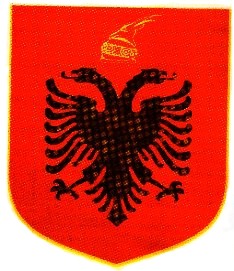 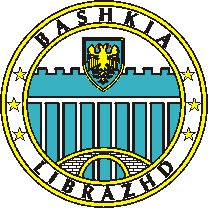 REPUBLIKA E SHQIPERISEBASHKIA LIBRAZHD				           KESHILLI I   BASHKISE Adresa : Qyteti Librazhd.		                   www.bashkialibrazhd.gov.al  			    info@bashkialibrazhd.gov.alVENDIMNR 14  DATE 25/01/2017Per  miratimin e buxhetit te Bashkise Librazhd dhe njesive ne varesi te saj  per vitin 2017Ne mbeshtetje te Ligjit Nr. 115/2014 “Per ndarjen Administrativo –Territoriale te Njesive te Qeverisjes Vendore ne Shqiperi “ , te Ligjit 139/2015  Date 17.12.2015  “Per Vetqeverisjen Vendore “ neni 54 pika dh  , te Ligjit Nr.9936 Date 26.06.2008 “Per Menaxhimin e Sistemit Buxhetor ne Republiken e Shqiperise “ , I ndryshuar si dhe ne Ligjin Nr. 130/2015 Date 15.12.2016 “Per Buxhetin e vitit 2017” , ne Udhezimin Nr.2 Date 6.02.2012 “Per proçedurat standarte te zbatimit te buxhetit “ si dhe ne Udhezimin plotesues  “Per zbatimin e buxhetit te vitit 2017 “,Keshilli I Bashkise  I mbledhur sot me date  25.01.2017me propozim te Kryetarit te Bashkise  VENDOSITe miratoje totalin e burimeve per vitin 2017 ne vleren 769,138,255 leke Te miratoje totalin e shpenzimeve per vitin 2017 ne vleren 769,138,255 leke.Te miratoje planin e te ardhurave per vitin 2017 ne vleren  107,070,000 leke per Bashkine Librazhd dhe Njesite administrative sipas tabeles me poshte :Ne 000/lekeTe miratoje shpenzimet nga transferta e Pakushtezuar ne vleren 240,220,102 leke  ne tabelen si me poshte :Te miratoje shpenzimet nga  fondet e trasheguara  ne vleren 304,147,447leke ne tabelen si me poshteTe miratoje shpenzimet nga te ardhurate e veta te bashkise ne vleren 107,070.000 leke  ne tabelen si me poshte:Te miratoje shpenzimet nga transfertat  specifike  ne vleren  117,700,706 leke ne tabelen si me poshte Te miratoje investimetne tabelen si me poshte nga transferta e pakushtezuar ,transferta specifike ,te ardhurat dhe nga fondet e trasheguara  me vleren e plote 172,068,541 leke me dy faza financimi perkatisht per  vitin 2017  financimi do te jete 156,568,541leke dhe per vitin 2018  financimi do te jete 15,500,000 leke Te mirtatoje fondin  prej 2,835,,000 leke per dhenien e bursave per studentet e vitit te pare akademik 2016-2017.Te miratoje shpenzimet operative per vitin 2017 sipas tabelave bashkengjitur ketij vendimi.Te miratoje limitin  mujor te harxhimit te karburantit per mjetet :Per mjetin tip Benx me targe AA 200 AN ne perdorim nga Kryetari I Bashkise limiti mujor I harxhimit te karburantit deri 300 litra ne muaj muaj e justifikuar me autorizim udhetimi .Per mjetin qe do te perdoret nga N/Kryetari I Bashkiselimiti mujor I harxhimit te karburanti deri ne 200 litra ne muaj Per mjetet qe do te perdoren nga Administrata e Bashkise dhe IMKT limiti mujor I harxhimit te karburantit te jete deri 350 litra ne muaj .Per mjetet qe do te perdoren nga Drejtoria e Mirmbajtjes se Rrugeve RuraleFadrome  tip JCB , deri ne 600 litra ne muaj , e justifikuar sipas preventivave dhe situacioneve , me analiza shpenzimi per ore pune .Fadromen tip JBC ,I Njesise Administrative Qender deri 600 litra ne muaj Kamionet e  transportit , deri ne 400  litra ne muaj per secilin kamion  e justifikuar me urdhera e flete pune , situacione transporti etj -Per Drejtorine Administrimit te pyjeve limiti mujor per harexhimin e  karburantit deri ne 170 litra ne muaj Ky vendim hyn ne fuqi 10 dite pas shpalljes .Ndjek zbatimin e ketij vendimi Bashkia Librazhd dhe te gjitha institucionet ne varesi te saj .SEKRETARI I KESHILLIT 						KRYETARI I KESHILLIT Andri    ÇOTA 							                              Mitat   BIÇAKU TABELA E SHPENZIMEVE OPERATIVE NGA TE ARDHURAT DHE TRANSFERTA E PAKUSHTEZUAR PER VITIN 2017PER BASHKINE  DHE NJESITE ADMINISTRATIVE 											000/LEKE SEKRETARI I KESHILLIT 						KRYETARI I KESHILLIT           Andri    ÇOTA 							           Mitat   BIÇAKU TABELA E SHPENZIMEVE OPERATIVE NGA TE ARDHURAT DHE TRANSFERTA E PAKUSHTEZUAR PER VITIN 2017PER ARSIMIN ,CERDHEN DHE QENDREN DITORE													000/LEKESEKRETARI I KESHILLIT 						KRYETARI I KESHILLIT          Andri    ÇOTA 							           Mitat   BIÇAKU TABELA E SHPENZIMEVE OPERATIVE NGA TE ARDHURAT DHE  FONDET E TRASHEGUARA  PER VITIN 2017    PER  KULTUREN 										000/LEKE P/SEK.BUXHETIT							DREJTORBrikena  AGASTRA						            Aferdita     ALLA TABELA E SHPENZIMEVE OPERATIVE NGA   TRANSFERTEN E PAKUSHTEZUAR DHE FONDET E TRASHEGUARA PER VITIN 2017 PER SPORTIN 									000/LEKE P/SEK.BUXHETIT							DREJTORBrikena  AGASTRA						            Aferdita     ALLA TABELA E SHPENZIMEVE OPERATIVE NGA TE ARDHURAT   DHE TRANSFERTE E PAKUSHTEZUAR PER VITIN 2017    PER NDERMARRJEN E SHERBIMEVE –GJELBERIMIT 									000/LEKE P/SEK.BUXHETIT							DREJTORBrikena  AGASTRA						            Aferdita     ALLA TABELA E SHPENZIMEVE OPERATIVE NGA TRANSFERTA E SPECIFIKE,TRANSFERTA E PAKUSHTEZUAR   E  TE ARDHURAT PER DREJTORINE E MIRMBAJTJES SE RRUGEVE RURALE000/LEKE P/SEK.BUXHETIT							DREJTORBrikena  AGASTRA						            Aferdita     ALLA TABELA E SHPENZIMEVE OPERATIVE NGA TRANSFERTA E SPECIFIKE  E  TE ARDHURAT PER SHERBIMIN ZJARRFIKES 000/LEKE SEKRETARI I KESHILLIT 						KRYETARI I KESHILLIT Andri    ÇOTA 							                           Mitat   BIÇAKUTABELA E SHPENZIMEVE OPERATIVE NGA TRANSFERTA E SPECIFIKE  E  TE ARDHURAT PER ADMINISTRIMIN E PYJEVE  000/LEKE TABELA E SHPENZIMEVE OPERATIVE NGA TRANSFERTA E SPECIFIKE  E  TE ARDHURAT PER   UJITJEN DHE KULLIMIN  000/LEKE SEKRETARI I KESHILLIT 						KRYETARI I KESHILLIT Andri    ÇOTA 							                        Mitat   BIÇAKU NrLloji I takses ,tarifesPlanifikimi  2017 BASHKIALibrazhdiNjesite Administ 1Tatim I thjesht.mbi biz e vogel  300300 2Taksa e regj.pervitsh automj.42004200 3Taksa mbi ndertesat  100009150850 4Taksa e ndikimit ne infrastrukt. 80008000 5Takse   tregu  24002250150 6Taksa e kalim te drejt.prones. 22502250 7Takse toke bujq.33503350 8Takse tabele 24002400 9Takse mbi truallin600600Totali  1-933500291504350Te ardhura jo tatimore  A+B 73570 62570 11000 ATe ardhura nga tarifat vend.  1Tarife pastrimi   1000010000 2Tarife reklame 500500 3Tarifa e sherbimit veterinar200200 4Tarifa per leje perdorimi20002000 5Tarifa te tjera nga Urbanistika300300 6Leje transporti,autorizime700700 7Tarife parkimi850850 8Te ardhura nga vertet + leje te drej6060 9Tarife ndricimi+Gjelbrimi24002400 10Tarife gjuetie500500 11Tarifa ne sektorin e pyjeve dhe kullotave330702207011000aNga dhenia ne perdorim e fondit pyjor 50005000bNga dhenia ne perdorim e fondit kullosor 700700cNga shfrytezimi I materialit drusor nga subjektet1500015000dNga shfrytezimi I druve te zjarrit nga fshatarsia 1100011000eNga shfrytezimi I prodhimeve te dyta pyjore 300300fTe ardhura nga shitja e blloqeve 900900eTe ardhura nga shitja e lendes drusore per emergjenca 170170 12Tarife per zenien e hapsires publike 31003100 13Te tjera960960Totali A (1-13)546404364011000 BTe ardhura te tjera  1Qera e shitje trualli26002600 2Pagesa e prinderve çerdhe 12001200 3Pagesa e prinderve kopesht 31003100 4Detyr.te prapamb.nga kopshtet cerdhedhe qendra ditore12001200 5Gjoba nga I.M.T700700 6Detyrimi I prapambetur nga taksat79707970 7Qera ndertese360360 8Tarife per akte ligj. dhe adminis15001500 9Te ardhura nga MNZ-ja    300300Totali B(1-9)1893018930Totali te ardhura 2017107,07091,72015,350NrEmertimi Buxheti vjetorPaga Sig.shoqFonde operative InvestimeTransferime1Aparati I Bashkise dhe administrate e njesive administrative 85,701,000 55,577,000 9,286,000     20,000,000 838,0002Ndermarrja e Sherbimeve dhe Gjelberimit 22,596,000 10,000,000 2,396,000      10,200,000 3Qendra Ditore e Femijeve me A.K.2,139,265 1,833,132 306,133 4Cerdhja e femijeve 1,056,000969,00087,0005Klubi I futbollit SOPOTI2,000,00099,00021,0001,880,0006Qendra Kulturore 941,000825,000116,0006Shpenzime  operative arsimi13,449,296     13,449,296 7Drejtoria e Mirmbajtjes se Rrugeve Rurale 1,174,0001,174,0008Fondi Rezerve6,039.0006,039,0009Emergjenca  Civile 5,000,0005,000,00010Sherbimi I pastrimit14,668,000     14,668,00011Investime85,456,54185,456,541Totali  I buxhetit240,220,10269,303,13212,212,13361,371,29685,456,54111,877,000NrEmertimi Buxheti vjetorPaga Sig.shoqFonde operative InvestimeTransferime1Arsimi Baze dhe Arsimi Parshkollor 4,481,8763,797,977683,8992Arsimi parauniversitar368,305318,60649,6993RRuget  rurale 4,868,6694,868,6694Sherbimi I mbrojtjes nga zjarri dhe shpetimi 716,051594,710121,3415Administrimi I pyjeve 601,467133,91385,277382,2776Ujitja dhe Kullimi157,464140,02017,4447Bursat e studenteeve1,997,0001,997,0008Drejtoria e Arsimit Kultures ,Sportit e kujdesit social26,728,35817,199,9932,960,7776,567,588aQendra Kulturore 8,705,5736,625,1001,182,885897,588bKlubi Sportiv SOPOTI 7,007,6041,154,665182,9395,670,000cCerdhja e femijeve 11,015,1819,420,2281,594,5939Investime te realizuara  per t’u likujduar nga viti 2016250,728,257250,728,2579.1Investime per vitin 2017 13,500,00013,500,000Totali  I buxhetit304,147,44722,185,2193,918,43711,818,534264,228,2571,997,000NrEmertimi Buxheti vjetorPaga Sig.shoqFonde operative InvestimeTransferime1Aparati I Bashkise dhe administrate e njesive administrative 25,693,00015,000,0002,500,0008,193,0002Ndermarrja e Sherbimeve dhe  Gjelberimit 11,375,0004,345,0007,030,0003Drejtoria e Arsimit Kultures ,Sportit e kujdesit socialQendra Kulturore 1,475,4121,475,4124Drejtoria e Mirmbajtjes se RRugeve Rurale841,331           841,3315Drejtoria e Mjedisit ,Pyjeve dhe Administrimit te Ujrave7,705,5535,470,162617,6681,617,7236Sherbimi zjarrfikes MNZ-ja 540,000540,0007Shpenzime operative arsimi6,959,7046,959,7048Transferim Keshillit te Qarkut 4,000,0004,000,0009Investime 48,480,00048,480,000Totali  I buxhetit107,070,00024,815,1623,117,66826,657,17048,480,0004,000,000NrEmertimi Buxheti vjetorPaga Sig.shoqFonde operative InvestimeTransferime1.Arsimi Baze dhe Arsimi Parshkollor 63,752,15154,629,1519,123,0002.Arsimi parauniversitar2,321,0001,989,000332,0003.RRuget  rurale 23,530,38019,957,3803,333,000240,0004.Sherbimi I mbrojtjes nga zjarri dhe shpetimi 12,079,3309,069,3301,533,0001,477,0005Administrimi I pyjeve 4,153,9023,000,902797,000356,0006Ujitja dhe Kullimi11,863,9431,649,943282,000800,0009,132,000Totali  I buxhetit nga transf.specifike117,700,70690,295,70615,400,0002,873,0009,132,000VLERA E PLOTE          FINANCIMI Nr.EMERTIMET  E INVESTIMEVE E PROEKTIT 20172018I.NGA TRANSFERTA E PAKUSHTEZUAR 1Rikonstruksion I  Palestres se shkolles se mesme "I.Muca".2,300,0002,300,0002Rikonstruksion I Fushes se Futbollit  Sopoti10,000,00010,000,0003Ndertim shkolle ( me dy klasa) ne lagjen Xhami1,800,0001,800,0004Rikonstruksion I plote I segmentit rrugor Prevall-Dranovice2,000,0002,000,0005Shtese shkolla Zdrajsh ( tualete,etj)700,000700,0006Rikonstruksion I zyrave te Nj.Administrative Polis2,500,0002,500,0007Ndertim muri mbajtes shkolla 9-vjecare Gurakuq+Rinas Gurakuq540,000540,0008Rruga Balez Carja Dokushit 1,200,0001,200,0009Sistemim Lulishte  prane Bibliotekes700,000700,00010Rikonstruksion rruga Gjovac 300,000300,00011Rikonstruksion I Qendres se fshatit Togez3,500,0003,500,00012Rruga Lagje Hoxhes Spathare1,500,0001,500,00013Rruga e Gjyrazit Babje1,000,0001,000,00014Ura e Liqenthit Babje1,400,0001,400,00015Lib. Katund ( lagje Manes-Ortojan)250,000250,00016Gizavesh-Lagje Carjas300,000300,00017Arrez-Gizavesh700,000700,00018Rruga e Varrezave  Semes240,000240,00019Riparim ura  spathar150,000150,00020Rikonstruksion rruge Zgosht-Letem Koshorisht3,000,0003,000,00021Rikonstruksion rruge Lunik Prevall + Ndertim ure 5,000,0005,000,00022Rikonstruksion Ura e Galononit Zdrajshe -Verri Floq1,500,0001,500,00023Rikualifikim I Qendres Fashati Fushe Studen1,600,0001,600,00024Rikonstruksion I ures Polis-Qender-Sheh 350,000350,00025Ndertim Ure gjatesi 5 m ,Polis Sheh dhe rikonstruksion I rruges se fshatit Lange 3,000,0003,000,00026Sistemime  malore -perrenj St.Trenit dhe M.Alla24,000,00010,000,000     14,000,000 27Ndertim prita Gjovac11,000,00011,000,00028Ndertim prite Polis Gostime ( vazhdimi)4,500,0004,500,00029Investim ne kanale vaditese 1,216,0001,216,00030Investime ne pyje 4,100,0004,100,00031Ndertim ure Drapata Qete HD 5ml300,000300,00032Blerje makine per ndermarrjen e sherbim-gjelberimit2,000,0002,000,00033Blerje fadrome 3,290,5413,290,54134Rikonstruksion I ujesjellesit Dotkove 800,000800,00035Projektime 2,720,0002,720,000Totali I99,456,54185,456,54114,000,000II.NGA TRANSFERTA SPECIFIKE 1Investime ne kanale vaditese 9,132,0009,132,000Totali  II9,132,0009,132,000III.INVESTIME NGA TE ARDHURAT 1Rikonstruksion I Fushes se Futbollit  Sopoti15,000,00015,000,0002Ujesjellesi Kuturman1,200,0001,200,0003Rikonstruksion Ujesjelles Lagja Mjolle Xhyre1,500,0001,500,0004Rikonstruksion Ujesjelles Lagja Qender Hotolisht2,130,0002,130,0005Rikonstruksion I ujesjellesit Zgosht4,000,0004,000,0006Kanali I ujrave te zeza Mirake Plane1,100,0001,100,0007Blerje paisje elektronike500,000500,0008Sistemim Varrezat publike  tek Fusha e Manes3,000,0003,000,0009Hidroizolime godina institucione ne pronesi te  bashkise 200,000200,00010Shpronesime 2,000,000500,000       1,500,000 11Projektime4,280,0004,280,00012Tabela te medha informative 3 cope300,000300,00013Projekte per mbrojtjen e tokes bujqesore (40 % e te ardhurave te takses se tokes)1,000,0001,000,00014Studime ( oponence, leje mjedisore)700,000700,00015Mbikqyrje ,Kolaudime6,000,0006,000,00016Investime ne kanalet vaditese 7,070,0007,070,000Totali  III49,980,00048,480,000 1,500,000IV.NGA FONDET E TRASHEGUARA 1Rruga Lib Qender-Dorez-Gizavesh ,Kthesa e Zenelit-Guret e Mullirit dhe Qender Librazhd Katund Bojat Lugjet  e Hyses10,000,00010,000,0002Ndertim kopesht femijesh Kokreve1,500,0001,500,0003Rikonstruksion Rruga Merqize Veshje me Beton 1,000,0001,000,0004Rikonstruksion Rruga Marinaj Veshje me Beton1,000,0001,000,000Totali IV13,500,00013,500,0000TOTALI  I+II+III+IV172,068,541156,568,54115,500,000NR.EMERTIMI I SHPENZIMEVE NJESIA E MATJESPLAN20171Shpenzime per Energjine elektrike per Bashkine dhe Ndricimin RrugorLeke 51502Shpenzime per ujesjellesin per Bashkine dhe Njesite Administrative Leke2003Shpenzime per posten Leke15004Shpenzime per internetin per Bashkine dhe Njesite Administrative  Leke7005Shpenzime telefoni per Kryetarin (7000leke x12 muaj )Leke846Pjese kembimi +  mirmbajtje mjetesh transporti Leke5007Karburant (850 x12 x 170)Leke17348Shtypshkrime + Kancelari Leke15009Leter format  + Bojra kompjuterash Leke150010Shpenzime per Dieta e udhetime Leke70011Siguracion mjeti, ndertesash etj + Taksa per mjetet e transportit Leke 80012Regjistrimi I pasurive ne Z.R.P.P. e te tjera me institucionet shteterore Leke150013Shpenzime per ambjente me qera Leke6014Shpenzime per tabela per emertime zyrash Leke3515Shpenzime perekzekutim vendimesh gjyqesore  vendime gjyqesore Leke380016Keshilltare + KryepleqLeke580017Shpenzime per larjen e mjeteve te Bashkise Leke10018Trajtim I qenve rrugaçLeke80019Blerje kartolina urimi + fishekzjarre Leke10020Shpenzime pritje percjellje Leke 20021Kontribut per shoqaten e Bashkive Leke45022Materiale te # elektrike , hidraulike etj.+ shpenzime per mirmbajtjen e ndertesave dhe paisjeve te ndryshme te zyrave Leke96023Blerje program kompjuteri per financenLeke20Totali 28193NR.EMERTIMI I SHPENZIMEVE NJESIA E MATJESPLAN20171Shpenzime per Energjine elektrike per objektet e arsimit Leke 30002Shpenzime  per ujesjellesin Leke8003Furnizimi me ushqime per kopshtet e cerdhet + qendra ditore kontrata shtese fillim viti 2017 Leke8784Furnizimi me mish per kopshte e cerdhe +qendra ditore kontrata shtese fillim viti 2017 Leke5215Furnizimi me ushqime per kopshtet e çerdhen + qendra ditore per vitin 2017Leke43206Furnizimi me mish kopshte, cerdhe + qendra ditore Leke23547Furnizimi me gaz kopshte e cerdhe + qendra ditore Leke2508Blerje fikse zjarri per shkolla e kopshte Leke5109Likujdim fatura te prapambetura per ushqime e mish ,buke gaz etj Leke160010Blerje materiale higjeno sanitare  shkolla, kopshte ,cerdhe + qendra ditore per Bashkine dhe Njesite Administrative Leke140011Qera per ambjente shkollore per Njesite administrative Leke131812Furnizimi me buke kopshte ,cerdhe e qendra ditore Leke53413Tra nsporti I femijeve me A.KLeke42414Blerje stufa zjarri per ngrohje , soba per gatim , lavatrice etjLeke169015Blerje tapete e mokete per kopshte e cerdhe Leke36016Blerje ene kuzhine per kopshte e cerdhe Leke20017Pakot per vitn e ri Leke250Totali 20409NR.EMERTIMI I SHPENZIMEVE NJESIA E MATJESPLAN20171Shpenzime per Energjine elektrike per Kulturen Leke 1502Shpenzime per ujesjellesin Leke503Shpenzim e per internetin254KancelariLeke505 Blerje libra per bibliotekenLeke  2006Shpenzime per aktivitete Leke10007Shperblim amatoresh per  aktivitetet Leke3008Blerje costume popullore 10 pale Leke3009Blerje materiale te ndryshme  per fonine Leke22110Fatura te palikujduara Leke77Totali 2373NR.EMERTIMI I SHPENZIMEVE NJESIA E MATJESPLAN20171Shpenzime per Energjine elektrike per Sportin Leke 1002Shpenzime per uje Leke303Shpenzime per udhetime e dieta dhe transporti I I ekipit Leke21004Taksa per regjistrimin ne F.SH.Fper ekipin e te rriturve Leke15005Fatura te palikujduara Leke906KancelariLeke307Shperblim, honorare ,premio per  ekipin te futbollit Sopoti +trajneret e grupmoshave Leke3700Totali 7550NR.EMERTIMI I SHPENZIMEVE NJESIA E MATJESPLAN2017IAdministrata 5001Shpenzime per energjine Leke1002Shpenzime per ujesjellesin Leke 1203Shpenzime  telefonike+internetLeke  504 Kancelari Leke  305Siguracion makinash e taksa Leke200II.Sektori  I Gjelberimit 12901Blerje peme decorative Leke 3502Pleh organic e kimik Leke403Fare bari e lule Leke404Prodhim stola per lulishtet e mirmbajtje Leke2605KarburantLeke2006Vegla pune Leke2007Mirmbajtje mjetesh transporti Leke200III.Sektori I Sherbimeve 13670a)ARSIMI 108801Lyerje e sherbetim per shkollat e kopshtet  te  Njesive administrativeLeke34702Mirmbajtje e riparime shkollat e qytetit dhe zyrat e njesive administrative dhe instit.e varesise Leke9103Dru zjarri per shkollat ,kopshtet, cerdhen ,qendren ditore dhe objektet e arsimit te njesive Administrative Leke6500b)Sinjalistika e Dekori 11401Vijezimet rrugore ,tabela qarkullimi,tabela emertim rrugesh +montim Leke5002Dekori I qytetit Leke 640c)Mirmbajtje 16501Mirembajtje rrjeti I kullimit te ujrave atmosferik Leke1202Mirmbajtje trotuare leke503Mirmbajtje rrjeti I ndricimit Leke 6004Dizifenktim I ambjenteve  te shkollave , kopshteve  etjLeke7805Mirmbajtje   varrezash Leke100VIIDetyrime te prapambetura Leke1770Totali 17,230NR.EMERTIMI I SHPENZIMEVE NJESIA E MATJESPLAN20171Shpenzime per energjine Leke802Shpenzime per ujesjellesin Leke503Shpenzime  telefonike+internet+ posta Leke  304 Kancelari + BojraLeke  1305Siguracion makinash e taksa Leke1506Karburant per mjetet(1820 x10)Leke30947Pjese kembimi , mirmbajtje e sherbime mjetesh Leke15008Materiale pastrimiLeke309Materiale e shpenzime per mirmbajtjen e rrugeve rurale , vepra ujore ,rrjete etj Leke200010Shpenzime per funksionimin e paisjeve te zyres dhe paisjeve specialeLeke60Totali 7124NR.EMERTIMI I SHPENZIMEVE NJESIA E MATJESPLAN20171Shpenzime per energjine Leke1502Shpenzime per ujesjellesin Leke1003Shpenzime  telefonike+internet+ posta Leke324Karburant per mjetetLeke9355Pjese kembimi , mirmbajtje e sherbime mjetesh Leke3006Blerje uniforma MNZ-je Leke3007Shpenzime per funksionimin e paisjeve te zyres dhe paisjeve specialeLeke200Totali 2017NR.EMERTIMI I SHPENZIMEVE NJESIA E MATJESPLAN20171Karburant per mjetetLeke3562Shpenzime per punime ne pyje              ( pastrim,rrallim,pyllezim )Leke2000Totali 2356NR.EMERTIMI I SHPENZIMEVE NJESIA E MATJESPLAN20171Marrje me qera pompe uji per zhbllokime rezervuari per vaditje Leke800Totali 800